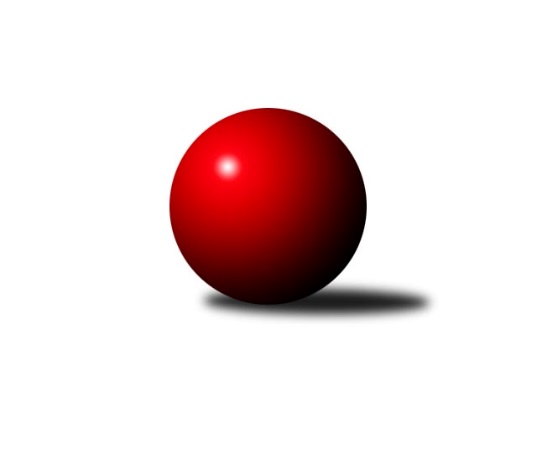 Č.3Ročník 2014/2015	18.5.2024 Krajský přebor OL  2014/2015Statistika 3. kolaTabulka družstev:		družstvo	záp	výh	rem	proh	skore	sety	průměr	body	plné	dorážka	chyby	1.	KK Šumperk ˝B˝	3	3	0	0	19.0 : 5.0 	(21.0 : 15.0)	2473	6	1705	767	38.7	2.	TJ Kovohutě Břidličná ˝B˝	3	3	0	0	18.0 : 6.0 	(24.0 : 12.0)	2482	6	1713	769	33	3.	TJ Sokol Mohelnice	3	3	0	0	17.0 : 7.0 	(22.0 : 14.0)	2511	6	1718	792	31.3	4.	TJ Kovohutě Břidličná ˝A˝	3	3	0	0	16.5 : 7.5 	(23.0 : 13.0)	2501	6	1712	789	28	5.	TJ Horní Benešov ˝C˝	3	2	0	1	14.0 : 10.0 	(17.0 : 19.0)	2385	4	1658	727	57.7	6.	TJ Tatran Litovel	3	1	0	2	13.0 : 11.0 	(17.0 : 19.0)	2462	2	1700	763	45.3	7.	KK PEPINO Bruntál	3	1	0	2	11.0 : 13.0 	(18.0 : 18.0)	2352	2	1640	711	47	8.	KK Zábřeh  ˝C˝	3	1	0	2	10.5 : 13.5 	(17.0 : 19.0)	2423	2	1673	750	43	9.	KKŽ Šternberk ˝A˝	3	1	0	2	7.0 : 17.0 	(16.0 : 20.0)	2295	2	1621	674	55.3	10.	KK Jiskra Rýmařov ˝B˝	3	0	0	3	6.5 : 17.5 	(16.0 : 20.0)	2389	0	1648	741	42.7	11.	TJ Horní Benešov ˝D˝	3	0	0	3	6.5 : 17.5 	(12.0 : 24.0)	2301	0	1634	667	56	12.	SKK Jeseník ˝B˝	3	0	0	3	5.0 : 19.0 	(13.0 : 23.0)	2383	0	1657	726	39.3Tabulka doma:		družstvo	záp	výh	rem	proh	skore	sety	průměr	body	maximum	minimum	1.	TJ Kovohutě Břidličná ˝B˝	1	1	0	0	7.0 : 1.0 	(10.0 : 2.0)	2444	2	2444	2444	2.	KK Šumperk ˝B˝	1	1	0	0	6.5 : 1.5 	(8.0 : 4.0)	2488	2	2488	2488	3.	TJ Sokol Mohelnice	1	1	0	0	6.0 : 2.0 	(7.0 : 5.0)	2538	2	2538	2538	4.	TJ Kovohutě Břidličná ˝A˝	1	1	0	0	5.5 : 2.5 	(9.0 : 3.0)	2455	2	2455	2455	5.	KKŽ Šternberk ˝A˝	1	1	0	0	5.0 : 3.0 	(6.0 : 6.0)	2381	2	2381	2381	6.	KK Zábřeh  ˝C˝	2	1	0	1	9.0 : 7.0 	(13.0 : 11.0)	2477	2	2485	2468	7.	KK PEPINO Bruntál	2	1	0	1	9.0 : 7.0 	(13.0 : 11.0)	2248	2	2254	2242	8.	TJ Horní Benešov ˝C˝	2	1	0	1	8.0 : 8.0 	(11.0 : 13.0)	2464	2	2476	2452	9.	TJ Tatran Litovel	1	0	0	1	3.0 : 5.0 	(5.0 : 7.0)	2534	0	2534	2534	10.	SKK Jeseník ˝B˝	2	0	0	2	4.0 : 12.0 	(11.0 : 13.0)	2436	0	2442	2430	11.	TJ Horní Benešov ˝D˝	2	0	0	2	4.0 : 12.0 	(9.0 : 15.0)	2299	0	2320	2277	12.	KK Jiskra Rýmařov ˝B˝	2	0	0	2	3.5 : 12.5 	(10.0 : 14.0)	2430	0	2443	2416Tabulka venku:		družstvo	záp	výh	rem	proh	skore	sety	průměr	body	maximum	minimum	1.	KK Šumperk ˝B˝	2	2	0	0	12.5 : 3.5 	(13.0 : 11.0)	2465	4	2482	2448	2.	TJ Sokol Mohelnice	2	2	0	0	11.0 : 5.0 	(15.0 : 9.0)	2497	4	2576	2418	3.	TJ Kovohutě Břidličná ˝A˝	2	2	0	0	11.0 : 5.0 	(14.0 : 10.0)	2524	4	2572	2476	4.	TJ Kovohutě Břidličná ˝B˝	2	2	0	0	11.0 : 5.0 	(14.0 : 10.0)	2501	4	2541	2461	5.	TJ Horní Benešov ˝C˝	1	1	0	0	6.0 : 2.0 	(6.0 : 6.0)	2305	2	2305	2305	6.	TJ Tatran Litovel	2	1	0	1	10.0 : 6.0 	(12.0 : 12.0)	2391	2	2415	2366	7.	KK Jiskra Rýmařov ˝B˝	1	0	0	1	3.0 : 5.0 	(6.0 : 6.0)	2348	0	2348	2348	8.	TJ Horní Benešov ˝D˝	1	0	0	1	2.5 : 5.5 	(3.0 : 9.0)	2303	0	2303	2303	9.	KK PEPINO Bruntál	1	0	0	1	2.0 : 6.0 	(5.0 : 7.0)	2455	0	2455	2455	10.	KK Zábřeh  ˝C˝	1	0	0	1	1.5 : 6.5 	(4.0 : 8.0)	2369	0	2369	2369	11.	SKK Jeseník ˝B˝	1	0	0	1	1.0 : 7.0 	(2.0 : 10.0)	2330	0	2330	2330	12.	KKŽ Šternberk ˝A˝	2	0	0	2	2.0 : 14.0 	(10.0 : 14.0)	2252	0	2416	2087Tabulka podzimní části:		družstvo	záp	výh	rem	proh	skore	sety	průměr	body	doma	venku	1.	KK Šumperk ˝B˝	3	3	0	0	19.0 : 5.0 	(21.0 : 15.0)	2473	6 	1 	0 	0 	2 	0 	0	2.	TJ Kovohutě Břidličná ˝B˝	3	3	0	0	18.0 : 6.0 	(24.0 : 12.0)	2482	6 	1 	0 	0 	2 	0 	0	3.	TJ Sokol Mohelnice	3	3	0	0	17.0 : 7.0 	(22.0 : 14.0)	2511	6 	1 	0 	0 	2 	0 	0	4.	TJ Kovohutě Břidličná ˝A˝	3	3	0	0	16.5 : 7.5 	(23.0 : 13.0)	2501	6 	1 	0 	0 	2 	0 	0	5.	TJ Horní Benešov ˝C˝	3	2	0	1	14.0 : 10.0 	(17.0 : 19.0)	2385	4 	1 	0 	1 	1 	0 	0	6.	TJ Tatran Litovel	3	1	0	2	13.0 : 11.0 	(17.0 : 19.0)	2462	2 	0 	0 	1 	1 	0 	1	7.	KK PEPINO Bruntál	3	1	0	2	11.0 : 13.0 	(18.0 : 18.0)	2352	2 	1 	0 	1 	0 	0 	1	8.	KK Zábřeh  ˝C˝	3	1	0	2	10.5 : 13.5 	(17.0 : 19.0)	2423	2 	1 	0 	1 	0 	0 	1	9.	KKŽ Šternberk ˝A˝	3	1	0	2	7.0 : 17.0 	(16.0 : 20.0)	2295	2 	1 	0 	0 	0 	0 	2	10.	KK Jiskra Rýmařov ˝B˝	3	0	0	3	6.5 : 17.5 	(16.0 : 20.0)	2389	0 	0 	0 	2 	0 	0 	1	11.	TJ Horní Benešov ˝D˝	3	0	0	3	6.5 : 17.5 	(12.0 : 24.0)	2301	0 	0 	0 	2 	0 	0 	1	12.	SKK Jeseník ˝B˝	3	0	0	3	5.0 : 19.0 	(13.0 : 23.0)	2383	0 	0 	0 	2 	0 	0 	1Tabulka jarní části:		družstvo	záp	výh	rem	proh	skore	sety	průměr	body	doma	venku	1.	KK Šumperk ˝B˝	0	0	0	0	0.0 : 0.0 	(0.0 : 0.0)	0	0 	0 	0 	0 	0 	0 	0 	2.	TJ Horní Benešov ˝C˝	0	0	0	0	0.0 : 0.0 	(0.0 : 0.0)	0	0 	0 	0 	0 	0 	0 	0 	3.	TJ Horní Benešov ˝D˝	0	0	0	0	0.0 : 0.0 	(0.0 : 0.0)	0	0 	0 	0 	0 	0 	0 	0 	4.	KK Jiskra Rýmařov ˝B˝	0	0	0	0	0.0 : 0.0 	(0.0 : 0.0)	0	0 	0 	0 	0 	0 	0 	0 	5.	KK PEPINO Bruntál	0	0	0	0	0.0 : 0.0 	(0.0 : 0.0)	0	0 	0 	0 	0 	0 	0 	0 	6.	KK Zábřeh  ˝C˝	0	0	0	0	0.0 : 0.0 	(0.0 : 0.0)	0	0 	0 	0 	0 	0 	0 	0 	7.	SKK Jeseník ˝B˝	0	0	0	0	0.0 : 0.0 	(0.0 : 0.0)	0	0 	0 	0 	0 	0 	0 	0 	8.	TJ Sokol Mohelnice	0	0	0	0	0.0 : 0.0 	(0.0 : 0.0)	0	0 	0 	0 	0 	0 	0 	0 	9.	TJ Kovohutě Břidličná ˝B˝	0	0	0	0	0.0 : 0.0 	(0.0 : 0.0)	0	0 	0 	0 	0 	0 	0 	0 	10.	TJ Kovohutě Břidličná ˝A˝	0	0	0	0	0.0 : 0.0 	(0.0 : 0.0)	0	0 	0 	0 	0 	0 	0 	0 	11.	KKŽ Šternberk ˝A˝	0	0	0	0	0.0 : 0.0 	(0.0 : 0.0)	0	0 	0 	0 	0 	0 	0 	0 	12.	TJ Tatran Litovel	0	0	0	0	0.0 : 0.0 	(0.0 : 0.0)	0	0 	0 	0 	0 	0 	0 	0 Zisk bodů pro družstvo:		jméno hráče	družstvo	body	zápasy	v %	dílčí body	sety	v %	1.	Tomáš Janalík 	KK PEPINO Bruntál 	3	/	3	(100%)	6	/	6	(100%)	2.	Ivo Mrhal ml. ml.	TJ Kovohutě Břidličná ˝A˝ 	3	/	3	(100%)	6	/	6	(100%)	3.	Rostislav Krejčí 	TJ Sokol Mohelnice 	3	/	3	(100%)	5	/	6	(83%)	4.	Luděk Zeman 	TJ Horní Benešov ˝C˝ 	3	/	3	(100%)	5	/	6	(83%)	5.	Milan Vymazal 	KK Šumperk ˝B˝ 	3	/	3	(100%)	5	/	6	(83%)	6.	Jaromír Janošec 	TJ Tatran Litovel 	3	/	3	(100%)	5	/	6	(83%)	7.	Jaroslav Jílek 	TJ Sokol Mohelnice 	3	/	3	(100%)	4	/	6	(67%)	8.	Miloslav Petrů 	TJ Horní Benešov ˝C˝ 	3	/	3	(100%)	4	/	6	(67%)	9.	Michal Strachota 	KK Šumperk ˝B˝ 	3	/	3	(100%)	4	/	6	(67%)	10.	Michael Dostál 	TJ Horní Benešov ˝D˝ 	3	/	3	(100%)	4	/	6	(67%)	11.	Jiří Kráčmar 	TJ Tatran Litovel 	3	/	3	(100%)	3	/	6	(50%)	12.	Martin Vitásek 	KK Zábřeh  ˝C˝ 	2	/	2	(100%)	3	/	4	(75%)	13.	Ľudovit Kumi 	TJ Sokol Mohelnice 	2	/	2	(100%)	3	/	4	(75%)	14.	Emil Pick 	KKŽ Šternberk ˝A˝ 	2	/	3	(67%)	5	/	6	(83%)	15.	Miloslav Krchov 	TJ Kovohutě Břidličná ˝B˝ 	2	/	3	(67%)	5	/	6	(83%)	16.	Josef Veselý 	TJ Kovohutě Břidličná ˝B˝ 	2	/	3	(67%)	5	/	6	(83%)	17.	Pavel Ďuriš ml. 	KKŽ Šternberk ˝A˝ 	2	/	3	(67%)	4	/	6	(67%)	18.	Jiří Procházka 	TJ Kovohutě Břidličná ˝A˝ 	2	/	3	(67%)	4	/	6	(67%)	19.	Zdeněk Fiury st. st.	TJ Kovohutě Břidličná ˝B˝ 	2	/	3	(67%)	4	/	6	(67%)	20.	David Láčík 	TJ Horní Benešov ˝C˝ 	2	/	3	(67%)	4	/	6	(67%)	21.	Ludvík Vymazal 	TJ Tatran Litovel 	2	/	3	(67%)	4	/	6	(67%)	22.	Zdeněk Chmela ml. ml.	TJ Kovohutě Břidličná ˝B˝ 	2	/	3	(67%)	4	/	6	(67%)	23.	Jan Doseděl 	TJ Kovohutě Břidličná ˝A˝ 	2	/	3	(67%)	4	/	6	(67%)	24.	Stanislav Brosinger 	TJ Tatran Litovel 	2	/	3	(67%)	4	/	6	(67%)	25.	Zdeněk Fiury ml. ml.	TJ Kovohutě Břidličná ˝B˝ 	2	/	3	(67%)	3	/	6	(50%)	26.	František Langer 	KK Zábřeh  ˝C˝ 	2	/	3	(67%)	3	/	6	(50%)	27.	Zdeněk Smrža 	TJ Horní Benešov ˝D˝ 	2	/	3	(67%)	3	/	6	(50%)	28.	Petr Chlachula 	KK Jiskra Rýmařov ˝B˝ 	2	/	3	(67%)	3	/	6	(50%)	29.	Martin Kaduk 	KK PEPINO Bruntál 	2	/	3	(67%)	3	/	6	(50%)	30.	Jiří Karafiát 	KK Zábřeh  ˝C˝ 	2	/	3	(67%)	3	/	6	(50%)	31.	Jaroslav Vymazal 	KK Šumperk ˝B˝ 	2	/	3	(67%)	3	/	6	(50%)	32.	Martin Mikulič 	KK Šumperk ˝B˝ 	1.5	/	2	(75%)	2	/	4	(50%)	33.	Miroslav Bodanský 	KK Zábřeh  ˝C˝ 	1.5	/	3	(50%)	4	/	6	(67%)	34.	Čestmír Řepka 	TJ Kovohutě Břidličná ˝A˝ 	1.5	/	3	(50%)	2	/	6	(33%)	35.	Miroslav Mrkos 	KK Šumperk ˝B˝ 	1.5	/	3	(50%)	2	/	6	(33%)	36.	Martin Mikeska 	KK Jiskra Rýmařov ˝B˝ 	1.5	/	3	(50%)	2	/	6	(33%)	37.	Věra Tomanová 	KK Jiskra Rýmařov ˝B˝ 	1	/	1	(100%)	2	/	2	(100%)	38.	Jiří Vrba ml. 	SKK Jeseník ˝B˝ 	1	/	1	(100%)	2	/	2	(100%)	39.	Lukáš Janalík 	KK PEPINO Bruntál 	1	/	1	(100%)	2	/	2	(100%)	40.	Leoš Řepka 	TJ Kovohutě Břidličná ˝A˝ 	1	/	1	(100%)	2	/	2	(100%)	41.	Zdeněk Janoud 	SKK Jeseník ˝B˝ 	1	/	1	(100%)	2	/	2	(100%)	42.	Zdeněk Chmela st. st.	TJ Kovohutě Břidličná ˝B˝ 	1	/	1	(100%)	1	/	2	(50%)	43.	Zdeněk Sobota 	TJ Sokol Mohelnice 	1	/	2	(50%)	3	/	4	(75%)	44.	Pavel Heinisch 	KK Šumperk ˝B˝ 	1	/	2	(50%)	3	/	4	(75%)	45.	Marek Hampl 	KK Jiskra Rýmařov ˝B˝ 	1	/	2	(50%)	3	/	4	(75%)	46.	Richard Janalík 	KK PEPINO Bruntál 	1	/	2	(50%)	2	/	4	(50%)	47.	Jan Semrád 	KK Šumperk ˝B˝ 	1	/	2	(50%)	2	/	4	(50%)	48.	Karel Kučera 	SKK Jeseník ˝B˝ 	1	/	2	(50%)	2	/	4	(50%)	49.	Petr Otáhal 	TJ Kovohutě Břidličná ˝B˝ 	1	/	2	(50%)	2	/	4	(50%)	50.	Jaroslav Ďulík 	TJ Tatran Litovel 	1	/	2	(50%)	1	/	4	(25%)	51.	Miloslav Kovář 	SKK Jeseník ˝B˝ 	1	/	2	(50%)	1	/	4	(25%)	52.	Zdeněk Šebesta 	TJ Sokol Mohelnice 	1	/	3	(33%)	4	/	6	(67%)	53.	Jiří Polášek 	KK Jiskra Rýmařov ˝B˝ 	1	/	3	(33%)	3	/	6	(50%)	54.	Petr Pick 	KKŽ Šternberk ˝A˝ 	1	/	3	(33%)	3	/	6	(50%)	55.	Dagmar Jílková 	TJ Sokol Mohelnice 	1	/	3	(33%)	3	/	6	(50%)	56.	Jiří Večeřa 	TJ Kovohutě Břidličná ˝A˝ 	1	/	3	(33%)	3	/	6	(50%)	57.	Alena Vrbová 	SKK Jeseník ˝B˝ 	1	/	3	(33%)	2	/	6	(33%)	58.	Josef Novotný 	KK PEPINO Bruntál 	1	/	3	(33%)	2	/	6	(33%)	59.	Miroslav Štěpán 	KK Zábřeh  ˝C˝ 	1	/	3	(33%)	2	/	6	(33%)	60.	Marek Bilíček 	TJ Horní Benešov ˝D˝ 	1	/	3	(33%)	2	/	6	(33%)	61.	Jaromír Hendrych st. 	TJ Horní Benešov ˝C˝ 	1	/	3	(33%)	2	/	6	(33%)	62.	Michal Rašťák 	TJ Horní Benešov ˝C˝ 	1	/	3	(33%)	2	/	6	(33%)	63.	Jan Mlčák 	KK PEPINO Bruntál 	1	/	3	(33%)	1	/	6	(17%)	64.	Zdeňka Habartová 	TJ Horní Benešov ˝D˝ 	0.5	/	3	(17%)	2	/	6	(33%)	65.	Rudolf Starchoň 	KK Jiskra Rýmařov ˝B˝ 	0	/	1	(0%)	0	/	2	(0%)	66.	František Ocelák 	KK PEPINO Bruntál 	0	/	1	(0%)	0	/	2	(0%)	67.	Jan Kolář 	KK Zábřeh  ˝C˝ 	0	/	1	(0%)	0	/	2	(0%)	68.	Zbyněk Tesař 	TJ Horní Benešov ˝D˝ 	0	/	1	(0%)	0	/	2	(0%)	69.	Jindřich Gavenda 	KKŽ Šternberk ˝A˝ 	0	/	1	(0%)	0	/	2	(0%)	70.	Petr Dankovič ml. 	TJ Horní Benešov ˝D˝ 	0	/	1	(0%)	0	/	2	(0%)	71.	Miroslav Sigmund 	TJ Tatran Litovel 	0	/	1	(0%)	0	/	2	(0%)	72.	Zdeněk Kment 	TJ Horní Benešov ˝D˝ 	0	/	1	(0%)	0	/	2	(0%)	73.	Michal Ihnát 	KK Jiskra Rýmařov ˝B˝ 	0	/	2	(0%)	2	/	4	(50%)	74.	Pavel Dvořák 	KK PEPINO Bruntál 	0	/	2	(0%)	2	/	4	(50%)	75.	Tomáš Fiury 	TJ Kovohutě Břidličná ˝A˝ 	0	/	2	(0%)	2	/	4	(50%)	76.	Eva Křápková 	SKK Jeseník ˝B˝ 	0	/	2	(0%)	1	/	4	(25%)	77.	Miroslav Setinský 	SKK Jeseník ˝B˝ 	0	/	2	(0%)	1	/	4	(25%)	78.	Jana Fousková 	SKK Jeseník ˝B˝ 	0	/	2	(0%)	0	/	4	(0%)	79.	Tomáš Potácel 	TJ Sokol Mohelnice 	0	/	2	(0%)	0	/	4	(0%)	80.	Jaromír Vémola 	KKŽ Šternberk ˝A˝ 	0	/	2	(0%)	0	/	4	(0%)	81.	Jindřich Dankovič 	TJ Horní Benešov ˝D˝ 	0	/	2	(0%)	0	/	4	(0%)	82.	Michal Vavrák 	TJ Horní Benešov ˝C˝ 	0	/	2	(0%)	0	/	4	(0%)	83.	Pavel Smejkal 	KKŽ Šternberk ˝A˝ 	0	/	3	(0%)	3	/	6	(50%)	84.	Vladimír Moravec 	SKK Jeseník ˝B˝ 	0	/	3	(0%)	2	/	6	(33%)	85.	Václav Čamek 	KK Zábřeh  ˝C˝ 	0	/	3	(0%)	2	/	6	(33%)	86.	Josef Mikeska 	KK Jiskra Rýmařov ˝B˝ 	0	/	3	(0%)	1	/	6	(17%)	87.	Pavel Ďuriš st. 	KKŽ Šternberk ˝A˝ 	0	/	3	(0%)	1	/	6	(17%)	88.	Jaroslav Vidim 	TJ Tatran Litovel 	0	/	3	(0%)	0	/	6	(0%)Průměry na kuželnách:		kuželna	průměr	plné	dorážka	chyby	výkon na hráče	1.	TJ Tatran Litovel, 1-2	2553	1743	810	29.5	(425.5)	2.	TJ MEZ Mohelnice, 1-2	2496	1724	772	32.5	(416.1)	3.	KK Zábřeh, 1-4	2477	1713	764	41.3	(412.9)	4.	SKK Jeseník, 1-4	2457	1723	733	40.5	(409.6)	5.	KK Jiskra Rýmařov, 1-4	2431	1677	753	37.0	(405.2)	6.	KK Šumperk, 1-4	2428	1649	779	34.5	(404.8)	7.	 Horní Benešov, 1-4	2417	1680	737	51.8	(403.0)	8.	TJ Kovohutě Břidličná, 1-2	2383	1643	739	34.5	(397.2)	9.	KKŽ Šternberk, 1-2	2364	1646	718	46.5	(394.1)	10.	KK Pepino Bruntál, 1-2	2222	1575	647	59.8	(370.3)Nejlepší výkony na kuželnách:TJ Tatran Litovel, 1-2TJ Kovohutě Břidličná ˝A˝	2572	3. kolo	Ivo Mrhal ml. ml.	TJ Kovohutě Břidličná ˝A˝	460	3. koloTJ Tatran Litovel	2534	3. kolo	Stanislav Brosinger 	TJ Tatran Litovel	454	3. kolo		. kolo	Jaromír Janošec 	TJ Tatran Litovel	453	3. kolo		. kolo	Jan Doseděl 	TJ Kovohutě Břidličná ˝A˝	442	3. kolo		. kolo	Jiří Kráčmar 	TJ Tatran Litovel	441	3. kolo		. kolo	Leoš Řepka 	TJ Kovohutě Břidličná ˝A˝	425	3. kolo		. kolo	Jiří Procházka 	TJ Kovohutě Břidličná ˝A˝	425	3. kolo		. kolo	Čestmír Řepka 	TJ Kovohutě Břidličná ˝A˝	421	3. kolo		. kolo	Miroslav Sigmund 	TJ Tatran Litovel	418	3. kolo		. kolo	Jiří Večeřa 	TJ Kovohutě Břidličná ˝A˝	399	3. koloTJ MEZ Mohelnice, 1-2TJ Sokol Mohelnice	2538	2. kolo	Tomáš Janalík 	KK PEPINO Bruntál	436	2. koloKK PEPINO Bruntál	2455	2. kolo	Jaroslav Jílek 	TJ Sokol Mohelnice	434	2. kolo		. kolo	Rostislav Krejčí 	TJ Sokol Mohelnice	432	2. kolo		. kolo	Martin Kaduk 	KK PEPINO Bruntál	427	2. kolo		. kolo	Zdeněk Sobota 	TJ Sokol Mohelnice	425	2. kolo		. kolo	Pavel Dvořák 	KK PEPINO Bruntál	423	2. kolo		. kolo	Zdeněk Šebesta 	TJ Sokol Mohelnice	423	2. kolo		. kolo	Dagmar Jílková 	TJ Sokol Mohelnice	415	2. kolo		. kolo	Tomáš Potácel 	TJ Sokol Mohelnice	409	2. kolo		. kolo	Jan Mlčák 	KK PEPINO Bruntál	409	2. koloKK Zábřeh, 1-4TJ Kovohutě Břidličná ˝B˝	2541	1. kolo	Miloslav Krchov 	TJ Kovohutě Břidličná ˝B˝	443	1. koloKK Zábřeh  ˝C˝	2485	3. kolo	Martin Vitásek 	KK Zábřeh  ˝C˝	440	1. koloKK Zábřeh  ˝C˝	2468	1. kolo	Martin Vitásek 	KK Zábřeh  ˝C˝	439	3. koloKKŽ Šternberk ˝A˝	2416	3. kolo	Zdeněk Chmela st. st.	TJ Kovohutě Břidličná ˝B˝	432	1. kolo		. kolo	Petr Pick 	KKŽ Šternberk ˝A˝	431	3. kolo		. kolo	František Langer 	KK Zábřeh  ˝C˝	431	3. kolo		. kolo	Zdeněk Chmela ml. ml.	TJ Kovohutě Břidličná ˝B˝	425	1. kolo		. kolo	František Langer 	KK Zábřeh  ˝C˝	422	1. kolo		. kolo	Zdeněk Fiury ml. ml.	TJ Kovohutě Břidličná ˝B˝	422	1. kolo		. kolo	Miroslav Štěpán 	KK Zábřeh  ˝C˝	419	3. koloSKK Jeseník, 1-4KK Šumperk ˝B˝	2482	3. kolo	Zdeněk Janoud 	SKK Jeseník ˝B˝	460	3. koloTJ Kovohutě Břidličná ˝A˝	2476	1. kolo	Pavel Heinisch 	KK Šumperk ˝B˝	447	3. koloSKK Jeseník ˝B˝	2442	1. kolo	Jiří Vrba ml. 	SKK Jeseník ˝B˝	442	1. koloSKK Jeseník ˝B˝	2430	3. kolo	Jaroslav Vymazal 	KK Šumperk ˝B˝	440	3. kolo		. kolo	Jiří Procházka 	TJ Kovohutě Břidličná ˝A˝	438	1. kolo		. kolo	Michal Strachota 	KK Šumperk ˝B˝	435	3. kolo		. kolo	Karel Kučera 	SKK Jeseník ˝B˝	433	3. kolo		. kolo	Čestmír Řepka 	TJ Kovohutě Břidličná ˝A˝	421	1. kolo		. kolo	Eva Křápková 	SKK Jeseník ˝B˝	413	1. kolo		. kolo	Ivo Mrhal ml. ml.	TJ Kovohutě Břidličná ˝A˝	410	1. koloKK Jiskra Rýmařov, 1-4KK Šumperk ˝B˝	2448	1. kolo	Petr Chlachula 	KK Jiskra Rýmařov ˝B˝	441	1. koloKK Jiskra Rýmařov ˝B˝	2443	1. kolo	Martin Mikeska 	KK Jiskra Rýmařov ˝B˝	441	3. koloTJ Sokol Mohelnice	2418	3. kolo	Rostislav Krejčí 	TJ Sokol Mohelnice	430	3. koloKK Jiskra Rýmařov ˝B˝	2416	3. kolo	Milan Vymazal 	KK Šumperk ˝B˝	427	1. kolo		. kolo	Michal Strachota 	KK Šumperk ˝B˝	424	1. kolo		. kolo	Ľudovit Kumi 	TJ Sokol Mohelnice	422	3. kolo		. kolo	Jiří Polášek 	KK Jiskra Rýmařov ˝B˝	421	1. kolo		. kolo	Jaroslav Vymazal 	KK Šumperk ˝B˝	419	1. kolo		. kolo	Pavel Heinisch 	KK Šumperk ˝B˝	417	1. kolo		. kolo	Petr Chlachula 	KK Jiskra Rýmařov ˝B˝	415	3. koloKK Šumperk, 1-4KK Šumperk ˝B˝	2488	2. kolo	Jaroslav Vymazal 	KK Šumperk ˝B˝	473	2. koloKK Zábřeh  ˝C˝	2369	2. kolo	Milan Vymazal 	KK Šumperk ˝B˝	424	2. kolo		. kolo	Jiří Karafiát 	KK Zábřeh  ˝C˝	417	2. kolo		. kolo	Martin Mikulič 	KK Šumperk ˝B˝	409	2. kolo		. kolo	Miroslav Bodanský 	KK Zábřeh  ˝C˝	409	2. kolo		. kolo	Michal Strachota 	KK Šumperk ˝B˝	403	2. kolo		. kolo	Václav Čamek 	KK Zábřeh  ˝C˝	394	2. kolo		. kolo	Jan Semrád 	KK Šumperk ˝B˝	392	2. kolo		. kolo	Miroslav Štěpán 	KK Zábřeh  ˝C˝	387	2. kolo		. kolo	Miroslav Mrkos 	KK Šumperk ˝B˝	387	2. kolo Horní Benešov, 1-4TJ Sokol Mohelnice	2576	1. kolo	Ludvík Vymazal 	TJ Tatran Litovel	472	2. koloTJ Horní Benešov ˝C˝	2476	1. kolo	Luděk Zeman 	TJ Horní Benešov ˝C˝	457	1. koloTJ Kovohutě Břidličná ˝B˝	2461	3. kolo	Rostislav Krejčí 	TJ Sokol Mohelnice	454	1. koloTJ Horní Benešov ˝C˝	2452	2. kolo	Josef Veselý 	TJ Kovohutě Břidličná ˝B˝	452	3. koloTJ Tatran Litovel	2415	2. kolo	Ľudovit Kumi 	TJ Sokol Mohelnice	446	1. koloTJ Tatran Litovel	2366	1. kolo	David Láčík 	TJ Horní Benešov ˝C˝	441	1. koloTJ Horní Benešov ˝D˝	2320	3. kolo	Dagmar Jílková 	TJ Sokol Mohelnice	439	1. koloTJ Horní Benešov ˝D˝	2277	1. kolo	Jiří Kráčmar 	TJ Tatran Litovel	437	2. kolo		. kolo	David Láčík 	TJ Horní Benešov ˝C˝	430	2. kolo		. kolo	Michael Dostál 	TJ Horní Benešov ˝D˝	428	3. koloTJ Kovohutě Břidličná, 1-2TJ Kovohutě Břidličná ˝A˝	2455	2. kolo	Josef Veselý 	TJ Kovohutě Břidličná ˝B˝	432	2. koloTJ Kovohutě Břidličná ˝B˝	2444	2. kolo	Ivo Mrhal ml. ml.	TJ Kovohutě Břidličná ˝A˝	429	2. koloSKK Jeseník ˝B˝	2330	2. kolo	Michael Dostál 	TJ Horní Benešov ˝D˝	420	2. koloTJ Horní Benešov ˝D˝	2303	2. kolo	Tomáš Fiury 	TJ Kovohutě Břidličná ˝A˝	419	2. kolo		. kolo	Zdeněk Smrža 	TJ Horní Benešov ˝D˝	418	2. kolo		. kolo	Jan Doseděl 	TJ Kovohutě Břidličná ˝A˝	414	2. kolo		. kolo	Miloslav Kovář 	SKK Jeseník ˝B˝	413	2. kolo		. kolo	Zdeněk Chmela ml. ml.	TJ Kovohutě Břidličná ˝B˝	407	2. kolo		. kolo	Zdeněk Fiury st. st.	TJ Kovohutě Břidličná ˝B˝	405	2. kolo		. kolo	Zdeněk Fiury ml. ml.	TJ Kovohutě Břidličná ˝B˝	405	2. koloKKŽ Šternberk, 1-2KKŽ Šternberk ˝A˝	2381	2. kolo	Pavel Ďuriš ml. 	KKŽ Šternberk ˝A˝	470	2. koloKK Jiskra Rýmařov ˝B˝	2348	2. kolo	Petr Pick 	KKŽ Šternberk ˝A˝	417	2. kolo		. kolo	Věra Tomanová 	KK Jiskra Rýmařov ˝B˝	413	2. kolo		. kolo	Emil Pick 	KKŽ Šternberk ˝A˝	413	2. kolo		. kolo	Petr Chlachula 	KK Jiskra Rýmařov ˝B˝	399	2. kolo		. kolo	Jiří Polášek 	KK Jiskra Rýmařov ˝B˝	396	2. kolo		. kolo	Josef Mikeska 	KK Jiskra Rýmařov ˝B˝	385	2. kolo		. kolo	Michal Ihnát 	KK Jiskra Rýmařov ˝B˝	378	2. kolo		. kolo	Pavel Smejkal 	KKŽ Šternberk ˝A˝	377	2. kolo		. kolo	Martin Mikeska 	KK Jiskra Rýmařov ˝B˝	377	2. koloKK Pepino Bruntál, 1-2TJ Horní Benešov ˝C˝	2305	3. kolo	Luděk Zeman 	TJ Horní Benešov ˝C˝	433	3. koloKK PEPINO Bruntál	2254	3. kolo	Jaromír Hendrych st. 	TJ Horní Benešov ˝C˝	421	3. koloKK PEPINO Bruntál	2242	1. kolo	Tomáš Janalík 	KK PEPINO Bruntál	408	1. koloKKŽ Šternberk ˝A˝	2087	1. kolo	Miloslav Petrů 	TJ Horní Benešov ˝C˝	402	3. kolo		. kolo	Lukáš Janalík 	KK PEPINO Bruntál	400	3. kolo		. kolo	Richard Janalík 	KK PEPINO Bruntál	392	1. kolo		. kolo	Pavel Ďuriš ml. 	KKŽ Šternberk ˝A˝	388	1. kolo		. kolo	Josef Novotný 	KK PEPINO Bruntál	385	3. kolo		. kolo	Jan Mlčák 	KK PEPINO Bruntál	377	3. kolo		. kolo	Martin Kaduk 	KK PEPINO Bruntál	375	3. koloČetnost výsledků:	7.0 : 1.0	3x	6.5 : 1.5	1x	6.0 : 2.0	1x	5.5 : 2.5	1x	5.0 : 3.0	2x	3.0 : 5.0	3x	2.0 : 6.0	5x	1.5 : 6.5	1x	1.0 : 7.0	1x